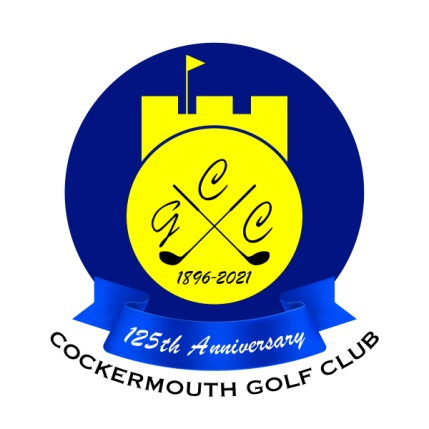 RESULT OF GOLF WEEK 4BBBSun 30th May 2021	Winners:		G Bartle & N Fleming			47 pts	Runners Up:	M Laidlow & N Laidlow			46 pts	Other Scores:				J Taylor & J Armour			45 pts				A Holliday & J Jackson			44pts				E Pattinson & S Sowerby		43 pts				S Sanderson & R Donohoe		43 pts				M Wilson & M Stewardson		43 pts				J Eland & T Smith				43 pts				D Bragg & A Andrews			43 pts				G MacDonald & A Williamson	43 pts				C Thompson & G Simpson		43 pts	Two's	A Holliday 15th, A Andrews 17th,	G Simpson (snr) 4th			C Thompson 4th, 	D Magean  17thEach 2 worth £ 16